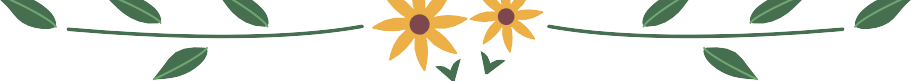 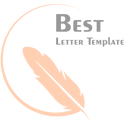 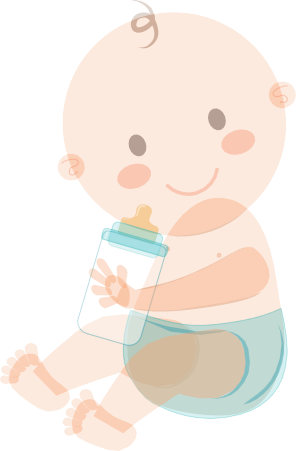 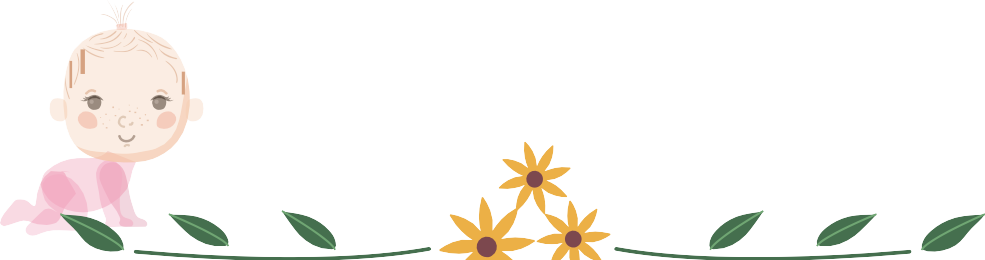 Baby sitting Gift VoucherFor:		 From: 	Amount:   	Signature: